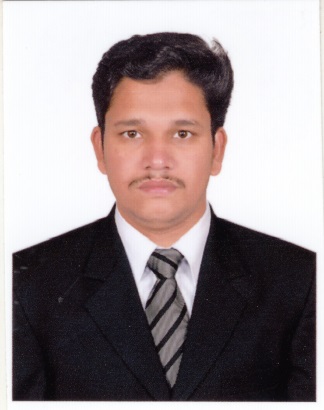 A.Sadhik ali,                                                                                         Mobile: 0091-8870781763Email id: sadhik.cse@gmail.comA.Sadhik ali,                                                                                         Mobile: 0091-8870781763Email id: sadhik.cse@gmail.comCareer Objective 9 years of cross-platform experience in service Engineer, including installing, maintaining, and repairing hardware, software, peripherals, and networks. Superior troubleshooting and technical support abilities with migrations, IT support and CCTV Field.Educational Qualification  Bachelor of Computer Science And Engineering              July 2005 – April 2009 (ATTESTED CERTIFICATE IN UAE EMBASSY).Arasu Engineering college, Affliated Anna University(CHENNAI),Tamilnadu,IndiaDiploma in Computer Science And Technology              June 2003-June 2005Thanthai  Hans Roever Polytechnic College,Perambalur,Tamilnadu,IndiaWORK EXPERIENCE ANANDHAM GARMENTS LTD, KUMBAKONAM INDIA                            From Dec 2020 to Till Date as an IT Support AND CCTV ENGINEERSADA ALAMMAH COMMUNICATION AND INFORMATION TECHNOLOGY EST in Riyadh, Saudi ArabiaFrom Feb 2020 to Nov 2020 as an  IT AND CCTV SUPPORTAL FAHAD SMART SYSTEMS (Abu Dhabi) U.A.E.                            From Apr 2013 to Jan 2018 as an  CCTV AND NETWORK TECHNICIANVEL TECH UNIVERSITY-CHENNAI          Computer Service Engineer (Sep 2011 to Jan 2013)PR COMPUTER CASTLE (INDIA) Pvt..Ltd –  CHENNAI           Computer Service Engineer(June 2010 to July 2011)Area Of Interest  Network/System EngineerNetwork Troubleshooting Technical Support Engineerbehavioral competenciesCustomer Service, problem solving, integrity and trust.Verbal and written communications skills, Listening skills, perseverance, Time management.Approachability and Understanding others. Team Player and willingness to learn.Technical SkillsHARDWARE  ::Managing Maintaining a Microsoft Windows Server 2003 Environment (Active Directory, DHCP,DNS & Backup)Networking - Connecting switches / routers, Access points and providing support to network team while configuration. Remote support using Remote Desktop, and Net meeting.Configuring & Troubleshooting of mail clients like Microsoft Outlook 2003 and 2007 versions.Installing, configuring and Troubleshooting Network printers and print servers.Assembling, Troubleshooting and Maintaining of PCs.Coordinate with vendors and with company personnel in order to facilitate purchases.Provide Support in Resolving Networks Problem and troubleshooting of LAN Connectivity issues. Sql, Oracle Database Software Installation, Backup & Restore Software,CCTV Camera, IP Camera, DVR Installation.Maintaining and administering computer networks and related computing environments including systems software, applications software, hardware, and configurations.Performing disaster recovery operations and data backups when required.Protecting data, software, and hardware by coordinating, planning, and implementing network security measures.Troubleshooting, diagnosing, and resolving hardware, software, and other network and system problems.Maintaining, configuring, and monitoring virus protection software and email applications.Monitoring network performance to determine if adjustments need to be made.Conferring with network users about solving existing system problems.Operating master consoles to monitor the performance of networks and computer systems.Coordinating computer network access and use.Designing, configuring, and testing networking software, computer hardware, and operating system software.Design and install well-functioning computer networks, connections and cablingPerform troubleshooting to system failures and identify bottlenecks to ensure long term efficiency of networkInspect LAN infrastructure and fix minor or major problems/bugsTest and configure software and maintain and repair hardware and peripheral devicesEvaluate network performance and find ways of improvementOrganize and schedule upgrades and maintenance without deterring others from completing their own workDo regular data backups to protect the organization’s informationProvide technical direction to co-workers on computer and network usage and offer comprehensive advice and instructions SADA ALAMMAH COMMUNICATION AND IT EST - RIYADHRoles and Responsiblities :Physical Installation and configuration of IP cameras and access control.Testing, troubleshooting and maintenance of IP CamerasPlanning IP and Analog cameras configurationConfiguration and troubleshooting of NVR AND DVRInstallation and configuration  of IP PBX in Avaya ip office.ISP and OSP configuration Fiber optic cable splicing and termination      Configuration of Bio metric attendance system.      Configuration of Intercom systems.      LAN/WAN configuration systems.Programming for IP PBX systems.Access control system configuration.Installation and configuration of telecom network switches. Maintained the LAN TCP/IP network.Installed and configured Cisco IPphones, Switches and Routers.          AL  FAHAD SMART SYSTEMS -ABUDHABIRoles and Responsibilities :                 Al Fahad Group is a diversified conglomerate with expertise in Defense & Intelligence, Homeland Security, Networking & Communications and Power. Al Fahad specializes in delivering highly tailored, end-to-end solutions to demanding customers across a broad range of industries and government agencies.                   From Apr 2013 to Jan 2018 as an   IT AND CCTV Support Project: Abu Dhabi Phase 2.      Key Responsibilities:Ability to configure and troubleshoot networking devices (Switch, Routers)Calibrating analog IP cameras to achieve the best results to qualify the predefined results provided to us by Third Party Client (UAE Govt(Monitoring and Control center –MCC Project)Maintain all team members in supervisor for Installation and maintenancepreparation of documents and reports for all site activitiesProject executed reported to higher authority.Intercom system knowledge of installation and configuration.AVAYA IP Phone programming and, configuration knowledgeProgramming and configuring the SVC (Network protocols, UPS.)Assured that all CCTV in the facility are running in good.Structure cabling in Fiber,copper,Cat 6,Cat 6A,Cat 5 cable termination.Project: Abu Dhabi Phase 1.                 Roles and Responsibilities :	Installation and set up of routers and switchesResponsible for troubleshooting of networking  equipment across multiple sitesCreation and delivery of training materials and  support to staff on customer sitesConfiguration of broadband in Etisalat and DU.Relevant experience in technology area of emphasis are preferred, e.g. Pelco, Sony, Axis, Hikvision. Maintaining check lists, identifying faults and faults rectified by maintenance team.personal detailsDate of Birth			:	24 March 1986Father’s Name		:	AlavudeenMarital Status		:	MarriedKnown Language		:	English,Malayalam,Hindi,Urdu,TamilNationality			:	IndianPassport Number              :         M5255886Passport Validity               :       30/03/2025Present Address	:         41 c 1 Pallivasal Street,                                                     Udayar Palayam,                                                     Ariyalur(D.T),Tamilnadu                                                      India-621804.Declaration:- 

	I do hereby declare that the above given statements are true and correct to the best of my knowledge.Career Objective 9 years of cross-platform experience in service Engineer, including installing, maintaining, and repairing hardware, software, peripherals, and networks. Superior troubleshooting and technical support abilities with migrations, IT support and CCTV Field.Educational Qualification  Bachelor of Computer Science And Engineering              July 2005 – April 2009 (ATTESTED CERTIFICATE IN UAE EMBASSY).Arasu Engineering college, Affliated Anna University(CHENNAI),Tamilnadu,IndiaDiploma in Computer Science And Technology              June 2003-June 2005Thanthai  Hans Roever Polytechnic College,Perambalur,Tamilnadu,IndiaWORK EXPERIENCE ANANDHAM GARMENTS LTD, KUMBAKONAM INDIA                            From Dec 2020 to Till Date as an IT Support AND CCTV ENGINEERSADA ALAMMAH COMMUNICATION AND INFORMATION TECHNOLOGY EST in Riyadh, Saudi ArabiaFrom Feb 2020 to Nov 2020 as an  IT AND CCTV SUPPORTAL FAHAD SMART SYSTEMS (Abu Dhabi) U.A.E.                            From Apr 2013 to Jan 2018 as an  CCTV AND NETWORK TECHNICIANVEL TECH UNIVERSITY-CHENNAI          Computer Service Engineer (Sep 2011 to Jan 2013)PR COMPUTER CASTLE (INDIA) Pvt..Ltd –  CHENNAI           Computer Service Engineer(June 2010 to July 2011)Area Of Interest  Network/System EngineerNetwork Troubleshooting Technical Support Engineerbehavioral competenciesCustomer Service, problem solving, integrity and trust.Verbal and written communications skills, Listening skills, perseverance, Time management.Approachability and Understanding others. Team Player and willingness to learn.Technical SkillsHARDWARE  ::Managing Maintaining a Microsoft Windows Server 2003 Environment (Active Directory, DHCP,DNS & Backup)Networking - Connecting switches / routers, Access points and providing support to network team while configuration. Remote support using Remote Desktop, and Net meeting.Configuring & Troubleshooting of mail clients like Microsoft Outlook 2003 and 2007 versions.Installing, configuring and Troubleshooting Network printers and print servers.Assembling, Troubleshooting and Maintaining of PCs.Coordinate with vendors and with company personnel in order to facilitate purchases.Provide Support in Resolving Networks Problem and troubleshooting of LAN Connectivity issues. Sql, Oracle Database Software Installation, Backup & Restore Software,CCTV Camera, IP Camera, DVR Installation.Maintaining and administering computer networks and related computing environments including systems software, applications software, hardware, and configurations.Performing disaster recovery operations and data backups when required.Protecting data, software, and hardware by coordinating, planning, and implementing network security measures.Troubleshooting, diagnosing, and resolving hardware, software, and other network and system problems.Maintaining, configuring, and monitoring virus protection software and email applications.Monitoring network performance to determine if adjustments need to be made.Conferring with network users about solving existing system problems.Operating master consoles to monitor the performance of networks and computer systems.Coordinating computer network access and use.Designing, configuring, and testing networking software, computer hardware, and operating system software.Design and install well-functioning computer networks, connections and cablingPerform troubleshooting to system failures and identify bottlenecks to ensure long term efficiency of networkInspect LAN infrastructure and fix minor or major problems/bugsTest and configure software and maintain and repair hardware and peripheral devicesEvaluate network performance and find ways of improvementOrganize and schedule upgrades and maintenance without deterring others from completing their own workDo regular data backups to protect the organization’s informationProvide technical direction to co-workers on computer and network usage and offer comprehensive advice and instructions SADA ALAMMAH COMMUNICATION AND IT EST - RIYADHRoles and Responsiblities :Physical Installation and configuration of IP cameras and access control.Testing, troubleshooting and maintenance of IP CamerasPlanning IP and Analog cameras configurationConfiguration and troubleshooting of NVR AND DVRInstallation and configuration  of IP PBX in Avaya ip office.ISP and OSP configuration Fiber optic cable splicing and termination      Configuration of Bio metric attendance system.      Configuration of Intercom systems.      LAN/WAN configuration systems.Programming for IP PBX systems.Access control system configuration.Installation and configuration of telecom network switches. Maintained the LAN TCP/IP network.Installed and configured Cisco IPphones, Switches and Routers.          AL  FAHAD SMART SYSTEMS -ABUDHABIRoles and Responsibilities :                 Al Fahad Group is a diversified conglomerate with expertise in Defense & Intelligence, Homeland Security, Networking & Communications and Power. Al Fahad specializes in delivering highly tailored, end-to-end solutions to demanding customers across a broad range of industries and government agencies.                   From Apr 2013 to Jan 2018 as an   IT AND CCTV Support Project: Abu Dhabi Phase 2.      Key Responsibilities:Ability to configure and troubleshoot networking devices (Switch, Routers)Calibrating analog IP cameras to achieve the best results to qualify the predefined results provided to us by Third Party Client (UAE Govt(Monitoring and Control center –MCC Project)Maintain all team members in supervisor for Installation and maintenancepreparation of documents and reports for all site activitiesProject executed reported to higher authority.Intercom system knowledge of installation and configuration.AVAYA IP Phone programming and, configuration knowledgeProgramming and configuring the SVC (Network protocols, UPS.)Assured that all CCTV in the facility are running in good.Structure cabling in Fiber,copper,Cat 6,Cat 6A,Cat 5 cable termination.Project: Abu Dhabi Phase 1.                 Roles and Responsibilities :	Installation and set up of routers and switchesResponsible for troubleshooting of networking  equipment across multiple sitesCreation and delivery of training materials and  support to staff on customer sitesConfiguration of broadband in Etisalat and DU.Relevant experience in technology area of emphasis are preferred, e.g. Pelco, Sony, Axis, Hikvision. Maintaining check lists, identifying faults and faults rectified by maintenance team.personal detailsDate of Birth			:	24 March 1986Father’s Name		:	AlavudeenMarital Status		:	MarriedKnown Language		:	English,Malayalam,Hindi,Urdu,TamilNationality			:	IndianPassport Number              :         M5255886Passport Validity               :       30/03/2025Present Address	:         41 c 1 Pallivasal Street,                                                     Udayar Palayam,                                                     Ariyalur(D.T),Tamilnadu                                                      India-621804.Declaration:- 

	I do hereby declare that the above given statements are true and correct to the best of my knowledge.Skills:Configuration, Troubleshooting, Administration and Maintenance of Windows 7,8,10Windows server 2008 &Windows server 2012.CertificationsMicrosoft Certificate Solutions Associate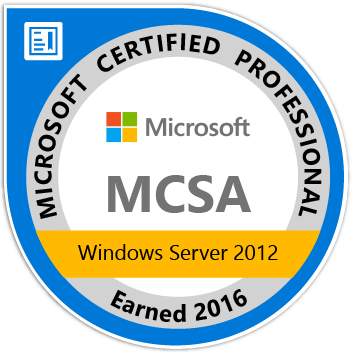 Microsoft ID:MS0618386984VERSION: Microsoft windows server 2012Technical Expertise:Windows Server2008 Windows server 2012Troubleshooting.Switching / Ethernet TechnologiesSkills :Configure  and troubleshooting router and switches install, monitor and troubleshoot network infrastructure products.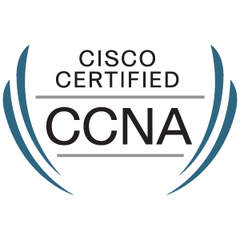 Cisco Certified Network  AssociateCisco ID:CSCO13431015Place:Date:                                                                                 (Sadhik Ali)Place:Date:                                                                                 (Sadhik Ali)